	Просим Вас опубликовать в газете «Курьер Прионежья» 17 июня 2020 года текст следующего содержания (приложения к письму).Приложение:О проведении общественных обсуждений по проекту технической документации «Комплекс 14К160 с изделием 14Ф139».Приложение В целях информирования общественности администрация МО «Плесецкий район» информирует о дате проведения общественных слушаний по проекту технической документации «Комплекс 14К160 с изделием 14Ф139», ранее перенесенной на более поздний срок в связи с эпидемиологической обстановкой по короновирусу. Заказчик: Федеральное государственное бюджетное образовательное учреждение высшего образования «МИРЭА - Российский технологический университет» (ФГБОУ РТУ МИРЭА), 119454, г. Москва, пр-т Вернадского, д.78, тел.: +7(499)215-65-65 доб.1140, e-mail:  mirea@mirea.ru.Название и цель намечаемой деятельности: в соответствии с Государственной программой вооружения Российской Федерации на 2011-2020 годы обеспечение экологической безопасности космического комплекса 14К160 с изделием 14Ф139 при создании и эксплуатации на космодроме «Плесецк».Месторасположение намечаемой деятельности: Архангельская область, Плесецкий район, космодром Плесецк.Наименование и адрес заказчика: АО «КБ «Арсенал» им. М.В. Фрунзе», 195009, г. Санкт-Петербург, ул. Комсомола, д. 1/3.Примерные сроки проведения ОВОС: от момента настоящей публикации – 60 дней.Организатором общественных слушаний является администрация МО «Плесецкий район», ответственное лицо – заместитель главы администрации МО «Плесецкий район» по инфраструктурному развитию Р.Н. Макаров.С техническими заданиями и материалами оценок воздействия на окружающую среду можно ознакомиться, а также оставить свои замечания и предложения в письменной или электронной форме с указанием фамилии, имени, отчества (при наличии), адреса, в период с 17 июня по 19 июня 2020 года в отделе дорожной и транспортной инфраструктуры, предпринимательства и охраны труда администрации МО «Плесецкий район» по адресу: Архангельская область, Плесецкий район, р.п.Плесецк, ул.Ленина, д.33, каб.51, (пн.-чт., с 08.30 до 17.00 ч; пт. - с 08.30 до 16.30 ч), тел. 8(81832) 7-70-21, ecologyples2017@mail.ru. Общественные слушания по проекту технической документации «Комплекс 14К160 с изделием 14Ф139» состоятся 22 июня 2020 года в 15.00 по адресу: Архангельская область, Плесецкий район, р.п. Плесецк, ул. Ленина д.33, каб.40.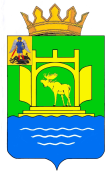 АДМИНИСТРАЦИЯ
МУНИЦИПАЛЬНОГО ОБРАЗОВАНИЯ
«ПЛЕСЕЦКИЙ РАЙОН»ОТДЕЛ ДОРОЖНОЙ И ТРАНСПОРТНОЙ ИНФРАСТРУКТУРЫ, ПРЕДПРИНИМАТЕЛЬСТВА И ОХРАНЫ ТРУДА Ленина ул., д. 33, пос. Плесецк, Плесецкий район, Архангельская область, 164260тел. (818-32) 7-70-21, факс 7-70-10e-mail: ecologyples2017@mail.ru, http://www.plesadm.ruАДМИНИСТРАЦИЯ
МУНИЦИПАЛЬНОГО ОБРАЗОВАНИЯ
«ПЛЕСЕЦКИЙ РАЙОН»ОТДЕЛ ДОРОЖНОЙ И ТРАНСПОРТНОЙ ИНФРАСТРУКТУРЫ, ПРЕДПРИНИМАТЕЛЬСТВА И ОХРАНЫ ТРУДА Ленина ул., д. 33, пос. Плесецк, Плесецкий район, Архангельская область, 164260тел. (818-32) 7-70-21, факс 7-70-10e-mail: ecologyples2017@mail.ru, http://www.plesadm.ruАДМИНИСТРАЦИЯ
МУНИЦИПАЛЬНОГО ОБРАЗОВАНИЯ
«ПЛЕСЕЦКИЙ РАЙОН»ОТДЕЛ ДОРОЖНОЙ И ТРАНСПОРТНОЙ ИНФРАСТРУКТУРЫ, ПРЕДПРИНИМАТЕЛЬСТВА И ОХРАНЫ ТРУДА Ленина ул., д. 33, пос. Плесецк, Плесецкий район, Архангельская область, 164260тел. (818-32) 7-70-21, факс 7-70-10e-mail: ecologyples2017@mail.ru, http://www.plesadm.ruАДМИНИСТРАЦИЯ
МУНИЦИПАЛЬНОГО ОБРАЗОВАНИЯ
«ПЛЕСЕЦКИЙ РАЙОН»ОТДЕЛ ДОРОЖНОЙ И ТРАНСПОРТНОЙ ИНФРАСТРУКТУРЫ, ПРЕДПРИНИМАТЕЛЬСТВА И ОХРАНЫ ТРУДА Ленина ул., д. 33, пос. Плесецк, Плесецкий район, Архангельская область, 164260тел. (818-32) 7-70-21, факс 7-70-10e-mail: ecologyples2017@mail.ru, http://www.plesadm.ruАДМИНИСТРАЦИЯ
МУНИЦИПАЛЬНОГО ОБРАЗОВАНИЯ
«ПЛЕСЕЦКИЙ РАЙОН»ОТДЕЛ ДОРОЖНОЙ И ТРАНСПОРТНОЙ ИНФРАСТРУКТУРЫ, ПРЕДПРИНИМАТЕЛЬСТВА И ОХРАНЫ ТРУДА Ленина ул., д. 33, пос. Плесецк, Плесецкий район, Архангельская область, 164260тел. (818-32) 7-70-21, факс 7-70-10e-mail: ecologyples2017@mail.ru, http://www.plesadm.ruАДМИНИСТРАЦИЯ
МУНИЦИПАЛЬНОГО ОБРАЗОВАНИЯ
«ПЛЕСЕЦКИЙ РАЙОН»ОТДЕЛ ДОРОЖНОЙ И ТРАНСПОРТНОЙ ИНФРАСТРУКТУРЫ, ПРЕДПРИНИМАТЕЛЬСТВА И ОХРАНЫ ТРУДА Ленина ул., д. 33, пос. Плесецк, Плесецкий район, Архангельская область, 164260тел. (818-32) 7-70-21, факс 7-70-10e-mail: ecologyples2017@mail.ru, http://www.plesadm.ruЗаместителю главы администрации по инфраструктурному развитию муниципального образования «Плесецкий район»Р.Н. Макарову№№Заместителю главы администрации по инфраструктурному развитию муниципального образования «Плесецкий район»Р.Н. МакаровуНа №ототЗаместителю главы администрации по инфраструктурному развитию муниципального образования «Плесецкий район»Р.Н. МакаровуНачальник отдела О.Л. Осмольская